
В соответствии с проводимой политикой постоянного усовершенствования технических характеристик и дизайна, производитель оставляет за собой право на внесение изменений без предварительного уведомления.Прибор собран из современных и безопасных материалов. По окончании срока службы, во избежание возможного причинения вреда жизни, здоровью потребителя, его имуществу или окружающей среде, прибор должен быть утилизирован отдельно от бытовых отходов в соответствии с правилами по утилизации отходов в вашем регионе.техническая поддержкаЕдиная сервисная служба:Тел 8 (342) 212-92-05bestelectronics-service@mail.ru                                                                                                        8                                 Руководство Пользователя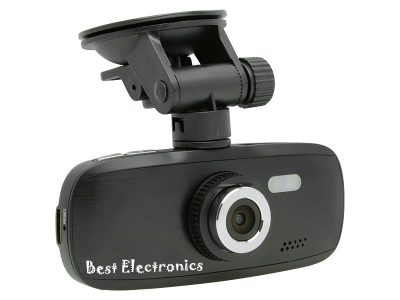 Автомобильный Видеорегистратор.Модель: Best Electronics 430 Режим воспроизведения1. Включите устройство, нажмите кнопку Режим (Mode) два раза для перехода в режим воспроизведения. 2.С помощью кнопок Вверх / Вниз выберите нужный файл. 3. Воспроизведение и остановка воспроизведения осуществляются с помощью кнопки OK. 4. Во время воспроизведения видеофайла:а ) нажатие на кнопку Вверх / Вниз позволяет увеличить / уменьшить громкость;б) нажмите Меню для входа в меню;в) нажмите кнопку Режим снова, для выхода из              режима воспроизведения.
Режим съемного накопителя1. Выключите устройство и подключите его к USB - порту компьютера. 2. На компьютере выберите « Mass Storage USB Device» , после чего в компьютере появится съемный накопитель . 3. Войдите на съемный диск и воспроизведите изображения или видео из него.                                                                                                        6	Описание кнопок: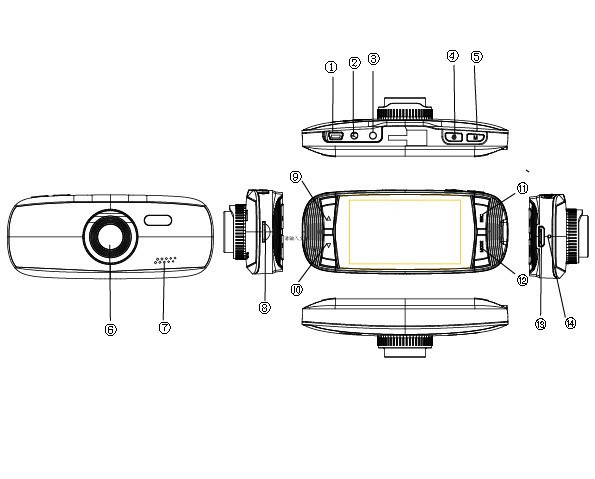 1. USB разъем                     9. Кнопка Вверх2. AV разъем                       10. Кнопка Вниз3. GPS разъем (опция)     11. Кнопка REC/ОК4.Кнопка ВКЛ/ВЫКЛ         12. Кнопка MODE (Режим)5. Кнопка МЕНЮ.              13. HDMI6. Объектив                        14. Reset7. Динамик               8. Слот для карты памяти                                                                                                    3Подготовка устройства к работе.1.Вставьте карту памяти microSD в соответствующий разъем/ Обратите внимание на необходимость соблюдения правильности направления установки карты .2.Пожалуйста, устанавливайте и вынимайте карту памяти только при выключенном устройстве.3.Установите устройство на ветровом стекле с помощью имеющегося кронштейна.4.Подключите устройство к бортовому питанию с помощью разъема USB и автомобильного зарядного устройства.5.Запустите двигатель автомобиля. Устройство автоматически включится и начнет запись.Установка даты/времени. Установите дату и время – нажмите кнопку Меню два раза, выберите пункт «Дата/время» нажмите кнопку ОК и установите кнопками ВВЕРХ/ВНИЗ текущее время и дату и нажмите кнопку ОККомплект поставки:
Автомобильный видеорегистратор Best Electronics 430Автомобильное зарядное устройство Автомобильное крепление USB - кабель Руководство пользователя                                                   2Характеристики                                                                                                  7                                 Работа устройства
Автоматическая видеозапись1.Запустите двигатель автомобиля. 2.Устройство автоматически включится и начнет запись, при подаче питания.3.Нажмите кнопку Вверх/Вниз для отключения или включения зума. 4.Нажмите кнопку Меню для защиты файла от перезаписи (на экране появиться значок «КЛЮЧ»).5.Выключите двигатель автомобиля.6.Устройство выполнит запись файла и автоматически выключится.Ручная запись После включения устройства кнопкой «ВКЛ» в режиме готовности, нажмите кнопку REC для начала видеосъемки. Нажмите на кнопку REC снова для прекращения видеозаписи. Функция «ГОСНОМЕР» - выберите пункт «Car plate» и установите Госномер Ваше автомобиля. Госномер будет отображаться на видео вместе с датой и временем.                                                                                                     4 Режим обнаружения движения1.Запустите двигатель автомобиля.2.Устройство автоматически включится и начнет запись. 3.Нажмите кнопку Меню для перехода в режим настройки, и найдите в настройках Датчик движения и включите его.4.Если устройство найдет движущийся предмет неподалеку от объектива, на экране появится и начнет медленно мигать значок записи, а устройство начнёт видеозапись. 5.После исчезновения, движущегося предмета устройство автоматически приостановит видеозапись.Примечание: не рекомендуется использовать данную функцию при использовании видеорегистратор в автомобиле. Функция G-sensorЕсли в режиме видеосъемки происходит серьезное столкновение, на экране появится значок « Ключ », а устройство осуществит сохранение текущего видеоролика. Это видео не будет удалено при новом цикле записи.                                                                                                  5